BROUGHTON COMMUNITY & SPORTS ASSOCIATION (BCSA)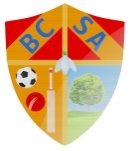 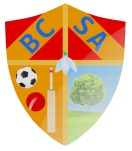 MEETING MINUTESTuesday 17th January 2017Apologies: David Eames, Chris Breen, Callum Lester, Steven Howe, Sue Twilley, Sue Mumby, David Heathcote, Jan Gouldthorpe, Caroline Jackson Present:Sean Clixby (Chair), Neil Simpson (Vice-Chair), Ann Woo (Secretary), Roger Bonnet, Peter Clixby, Trevor Honess, Martin Hempstock (Communications Officer), Steve Portess, Phil Gouldthorpe, Louise Price (Town Council Rep), Steve Hayton (Treasurer), Bev Capp (8.50pm)Minutes from the last meeting: Holly was able to discuss some points from our previous meeting with the council on our behalf.Chris Breen and Caroline Jackson requested we changed the minutes from previous meeting. They were invited to this meeting to put their points forward. Sean read out their email. Sean went through the points they wished to be amended. It was discussed that several points raised were factual but were not discussed at the meeting so could not be added to the minutes of the meeting.Louise did just say that it's hard to compare the facilities in Broughton with Brigg.Minutes proposed Roger Bonnet and seconded by Steve Portess. The new version of minutes to be distributed in usual matter (Facebook, website and email).Matters arising: These will be discussed when they appear on the agenda.Correspondence:Grant application Co-op community grant will know if we are successful in April.Email - FundraisingEmail - Caroline Jackson - Sean did replyChris Breen - Broughton Heritage Group -emailBroughton Heritage Meeting -January 14thCallum Miles - develop your websiteTreasurer - accounting Give as you live - raise money for your groupLetters of thanks:Sean sent letters to: Campeys Turf Solutions, Duncan Beale, County Turf.  This was regarding the chafer grub.Treasurers report:No changes £1355.99 current balance.Town Council Feedback:We have a new town council representative, Louise Price. Louise is happy to hand out the minutes of our meetings to other councilors when we require. Walking group: Roger got around 90 people registered. Very good response to the walks.  The weekly walks are on a Wednesday and well attended. The occasional walk on a Saturday morning. Running Group:Melodie Reed and Nicola Norton have agreed to help Steve. They can now run using a barcode system so they get a time. These can be put in the website. The runners will be able to compare their time to previous weeks. You can do a 3k or 5k run. Also the route will be on the website.  It has been requested some mid-week runs.Sports Specific Sub Group: Sean and Neil met with Chris Pope regarding improving the facilities at the sports field. It was asked if Chris knew what budget would be available. Some councillors had requested more information regarding the costs etc to get the field in a good playable condition. This was all in the file that Sean had collated. Working party to meet and give approx costs of the upkeep of the field. Regarding the seeding and upkeep of the field, Broughton Cricket Club offered voluntary help and Broughton Ravers was also offering their services. Next council meeting Monday January 23rd and hopefully budgets will be set.The chafer grub is a different issue. The resolution was passed. If the grub does come back June/July time the council did agree to put some monies to one side for this. Proposed a multi -sports astro facility to replace the current floodlit grass area.  Sean met with Rob Waltham, Ivan and Holly. They are looking into improving the facilities at the bottom of the field near the Primary School. If funding and location was available this would be looked into for the future.The Fair does gave the rights to use the field when it's Broughton Show.  Someone will look into this. Fair is nothing to do with the Agricultural Society. Broughton Agricultural Society did donate a roller to the Town Council.Photography Group:They meet at the community centre. Around 20 people attend. The group is growingHeritage Group (BCSA active group):Broughton in the Park needs to be put on our website for history and also the information from the two previous ones showing pictures of what we did. The public then can view.Grant Application Forms:Now we are a charity, group's requesting a grant from us needs to fill in application form. This was passed round for people to look at.Proposed meeting structure for 2017:Sean proposed we meet bi-monthly. The dates are 14th March, 9th May, 11th July, 12th September and 14th November. It was proposed that trustees meet the other months. We have to have 2 out of the 4 trustees.  It was agreed that Martin Hempstock and Steve Portess meet with the trustees to form the management committee. Proposed by Sean Clixby, seconded by Neil Simpson. BCSA AGM:Date to be fixed at a later dateBroughton in the Park 2017:We can no longer run this event but we can help to run it. This will be September 16th 2017. We need a committee setting up. Trevor requested a special meeting in February just for Broughton in the Park.  Meeting date February 21st 2017. This would be advertised so that anyone who wants to be involved can attend. Broughton Relief In Need Trust:Do we know anyone who needs any help? Website and Directory:www.thisisbcsa.co.uk1000 views when first added. This was advertised by using Facebook. It's hoping that events will be added so that members of the public can see what's on in Broughton. Cash for the Community: The boxes were collected in and we had 208 votes. Bonfire 2017:It was discussed regarding a venue. Recreational Field or a farmers field at the top of Estate Avenue.  It was suggested we contact Ivan to see who was the owner of the land is. You would have to have a licence to set fireworks off. What would the cost be. How much would you charge the public. You would need marshalls etc. Scouts do have their own and are covered by the Scouts Association. Christmas lights 2017:Would shops be willing to put trees up in the High street? Louise will ask the council. The Christmas light competition does go ahead. The councillors go round and judge. 90’s Charity Event: Emma Matthews will be looking into this.Walking Netball:Bev interested in doing walking netball. Bev is a qualified instructor and umpire. Martin would put this on the website. This would be held at the Phil Grundy Sports Centre. Indoor event open to males and females.Aims for the future:Short term:Help to set up Boughton in the Park committee. Developing of the directory /website Setting up the walking netball Medium term:Multi sport facility in the floodlit area for community use.Sports-specific sub group to work with Town Council to develop a management plan for the Recreation Field.Long Term:Buying land to provide more facilities.Any other business: Would we be able to help Broughton ex-serviceman with the remembrance parade in November.  If police do not attend you have to pay for a traffic management team. Date of next meeting:Tuesday 14th March 2017, 20.00 at Broughton Working Mens Club.Date of Broughton in the Park meeting: Tuesday 21st February, 20.00 at Broughton Working Mens Club.